Совместная деятельность с детьми и родителями во второй младшей группе «Мы с мамами и папами весело живём»Воспитатель – Янголь Светлана ИвановнаЦель: Развитие интереса к здоровому образу жизни.Задачи развивающие: Развивать внимание, ловкость, гибкость, ориентировку в пространстве; Развивать речь, память, мышление; Развивать выносливость, смекалку, сноровку. Обучающие: Формировать умение выполнять упражнения в паре (с родителями);Эмоционально играть в подвижные игры, знать текст игры и правила;Формировать умение дышать, развивая лёгкие, укрепляя дыхательные мышцы;Закреплять умение выполнять массаж ушей, носа точечный;Закреплять умение на память говорить слова в игре, при массаже.Воспитательные: Воспитывать желание брать пример со своих родителей, желание подражать, воспитывать желание помогать бабушке и слабым, развивая доброжелательность сказочным персонажам.Задачи, направленные на работу с родителями:Формировать умение выполнять упражнения в паре (ребенок+родитель).Познакомить родителей с техникой оздоровления детей в домашних условиях.Содействовать сплоченности детско-родительского коллектива.А) стимулировать активность родителей.Б) создавать условия для того, чтобы родители были активными участниками педагогического процесса (родители сами предлагают свои техники оздоровления).Предварительная работа с детьми: Беседы о здоровье, о людях спортсменах;Разучивание пальчиковых игр;Запоминание последовательности выполнения массажа ушей;Разучивание игры «Зайцы и волк».Предварительная работа с родителями: Разучить роли сказочных персонажей: бабушка, заяц, волк, лиса, медведь.Атрибуты и материалы:Обручи пластмассовые большие(5шт) и маленькие(5шт), скамейки(2шт);Искусственное бревно;Бумажные кочки, коврики ворсистые;Пластиковые стаканчики и трубочки-соломинки для дыхательных упражнений;Костюмы для сказочных персонажей;Угощение для детей и родителей, сладкий пирог;Берлога для медведя;Домик для лисы;Клубок.II младшая группа.Совместная деятельность с детьми, родителями и педагогами.На поиски колобка.Дети и родители заходят в зал вместе (звучит торжественная музыка) рассаживаются на скамейки.Ведущий: Чтоб здоровье сохранить,                  Организм свой защитить,                  Закаляйтесь, не ленитесь,                  С физкультурой подружитесь.Дети:      Мы с мамами и  папами весело живём!                  Бегаем, играем и песенки поём!                  И спортом занимаемся тоже всей семьёй,                  Крепнем, здоровеем с каждым днём!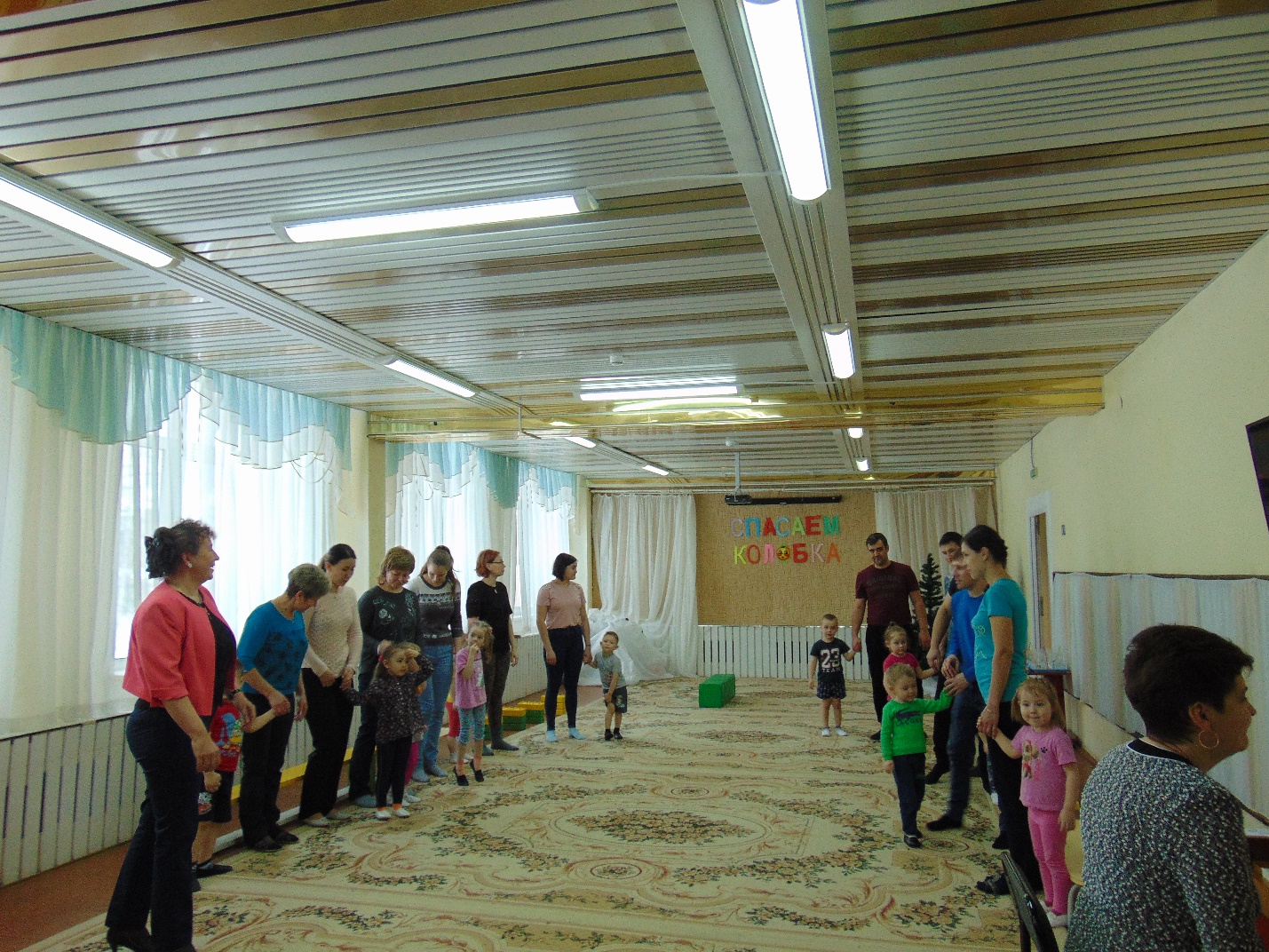 (Стук в дверь) Входит бабушка: (встревоженная)Ой, беда (3раза)Испекла я колобка, а он укатился от меня…Вы мне, пожалуйста, помогите,Колобка моего мне найдите.Ведущий: Ребята и милые родители, бабушке помочь не хотите ли?Дети и взрослые: Да!Ведущий: Тогда дружно вместе вставайте и вперёд шагайте.По тропинке, по дорожке зашагали дружно ножки.Мы шагаем, мы шагаем, выше ножки поднимаем!Большие ножки шли по дорожке: топ-топ-топМаленькие ножки бежали по дорожке: топ-топ-топ.Мы шагаем дружно,Колобка найти нам нужно!Выскакивает заяц.Ведущий: Здравствуй, заяц!Заяц: (дрожит) Я от волка убежал и варежки потерял, лапки замёрзли у меня, помогите согреться.Ведущий: Давайте зайчику поможем, покажем, как надо пальчики разогревать (пальчиковая гимнастика).1,2,3,4,5-вышли пальцы погулятьЭтот пальчик самый сильный,Самый толстый и большойЭтот пальчик для того, чтоб показывать егоЭтот пальчик самый длинныйОн стоит посередине.Этот пальчик безымянный,Он избалованный самый.А мизинчик, хоть и малОчень ловок и удалВместе пальчики друзья,Друг без друга им нельзя!Родитель: А мы дома умеем выполнять пальчиковые гимнастики:Солнышко проснулось,Нежно встрепенулось,Лучикам пора вставать:1,2,3,4,5.Заяц: Вот и разогрелись мои лапки, спасибо вам.Ведущий: Заяц, а ты не видел колобка, он от бабушки укатился?Заяц: Вот вам волшебный клубок- куда он покатится, туда и идите (бросает клубок).Ведущий: Спасибо тебе, зайчик.Мы идём и спешимКолобка найти хотим.Выходит грустный волк.Волк: Я в своём логове сижу, скучаю,Нечего не замечаю…По ночам не сплю, вою на луну: «У-У-У!».Ведущий: Здравствуй, волк! А мы тебя развеселим, вместе с тобой подышим (дыхательная гимнастика).Носиком дышим свободноТише - громче, как угодно,Без дыханья жизни нет,Без дыханья меркнет свет.(Все подходят и дети и взрослые, берут пластиковые стаканчики с соломинками).«Бульканье» нужно взять стаканчик, в котором воды 1/3 и соломинка. Глубоко вздохнуть через нос и сделать длинный выдох через соломинку, получается булькающий звук.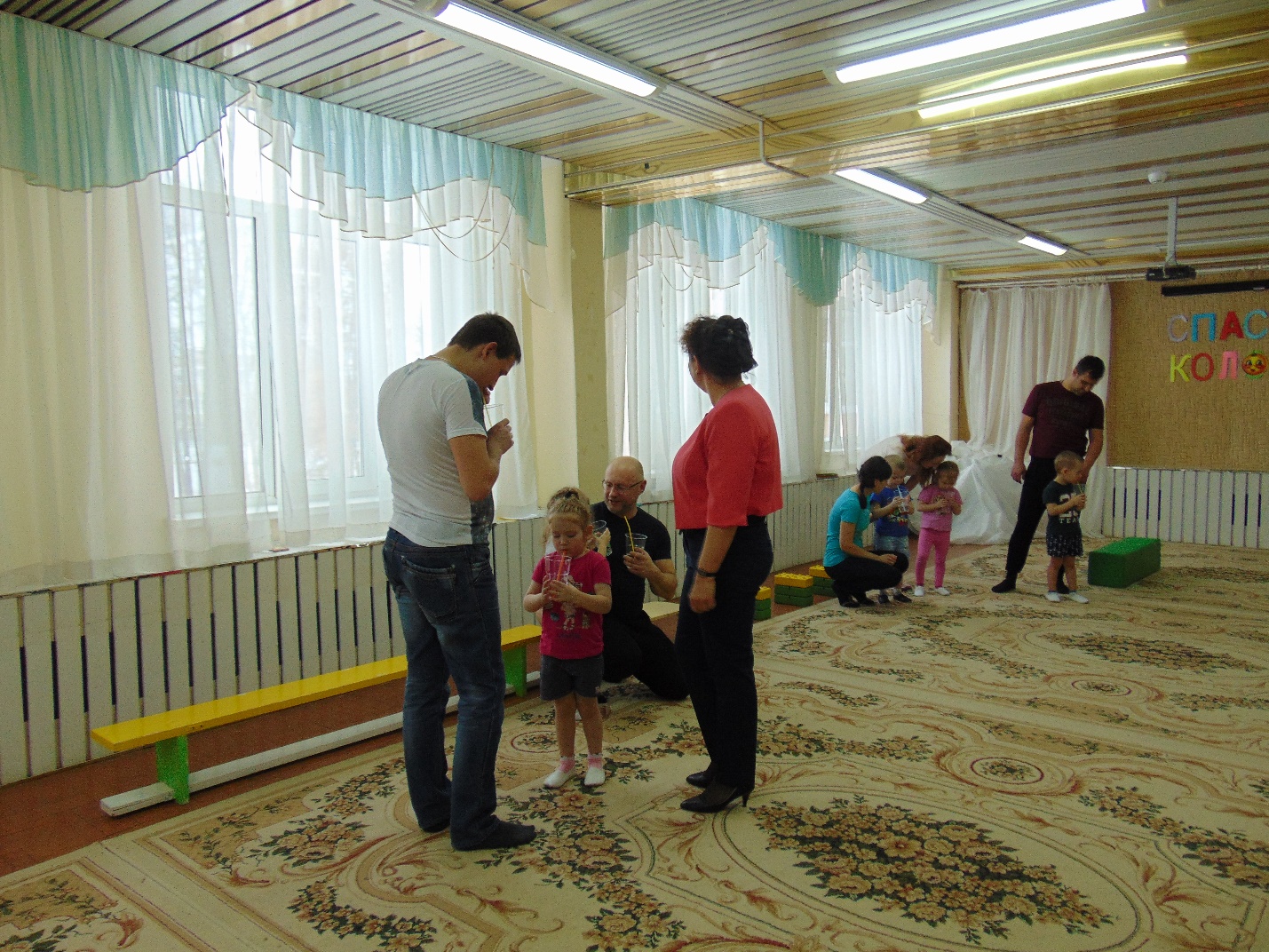 Родитель: А мы дома с ребенком тоже регулярно делаем дыхательную гимнастику, хотите вам покажем? (Попеременно закрываем то одну, то другую ноздрю.)Волк: Как здорово! А вы со мной поиграете?Ведущий: Поиграем. Родители будут домики, куда побегут наши ребятки от волка.Дети по лесу гуляли, И вдруг сучья затрещали,Глаза, за ёлкой засверкали.Дети! Не зевайте! Волк за елью, убегайте!Волк: Ох, быстро бегаете, резвые ножки.Ведущий: Волк, а ты не видел колобка, который от бабушки укатился?Волк: Вот вам клубок, куда покатится, туда и идите.Ведущий: Мы идём и спешим,                  Колобка найти хотим.Из берлоги выходит медведь.Ведущий: Здравствуй, медведь! Мы колобка ищем. Ты его не видел?Медведь: Я его видел, но не помню, в какую сторону он укатился.Ведущий: Ты, мишутка, не расстраивайся, мы тебе память разовьём.Кончиками пальцев мы в точки попадём,Косолапому Мишке носик разотрём. (Массаж носа)Кончиками пальцев мы в точки попадём,Косолапому Мишке память мы вернём. (Массаж около бровей, висков.)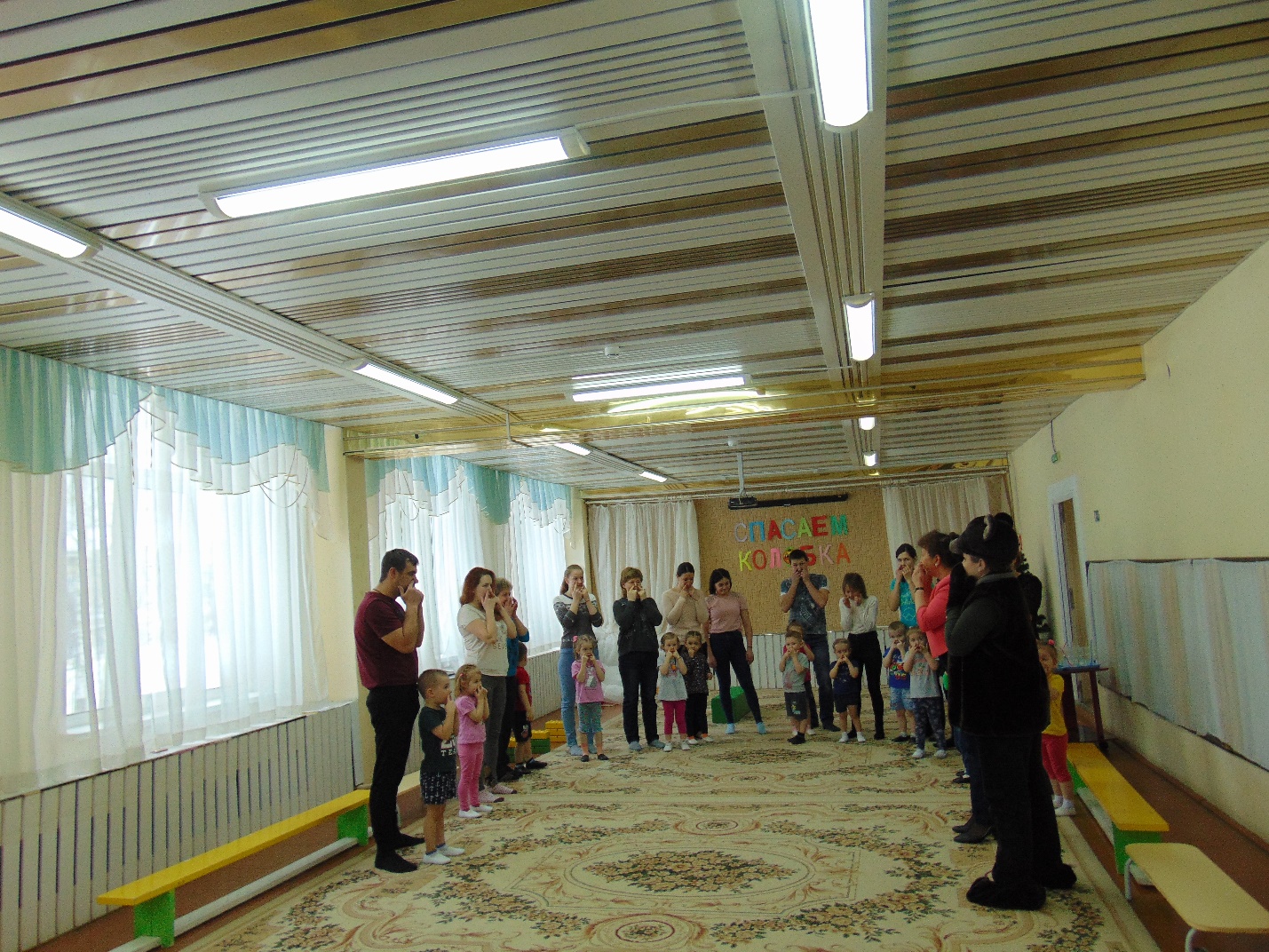 Медведь: Долго я лежал на боку,                  Двигаться свободно не могу.Ведущий: Давайте все вместе сделаем упражнения! (выполняют дети и родители в парах).1)Чтоб не стать больным и вялымНе лежи под одеялом,Не хворать и быть в порядкеПомогает нам зарядка.Ведущий: Вырастаем крепкими, сильными, здоровыми.  «Мы растём» взрослый и ребёнок стоят лицом друг к другу на расстоянии большого шага, держатся за руки. Взрослый поднимает руки ребёнка через стороны вверх и потягивает их. Ребёнок поднимается на носки, затем взрослый возвращает руки ребёнка в исходное положение.Ведущий: Мы растём не по дням, мы растём по часам.«Тик-так» ребёнок и взрослый стоят лицом друг к другу, держатся за руки. Одновременно и взрослый и ребёнок наклоняются вправо и говорят: «Тик», затем наклон влево и говорят «Так» (4 раза).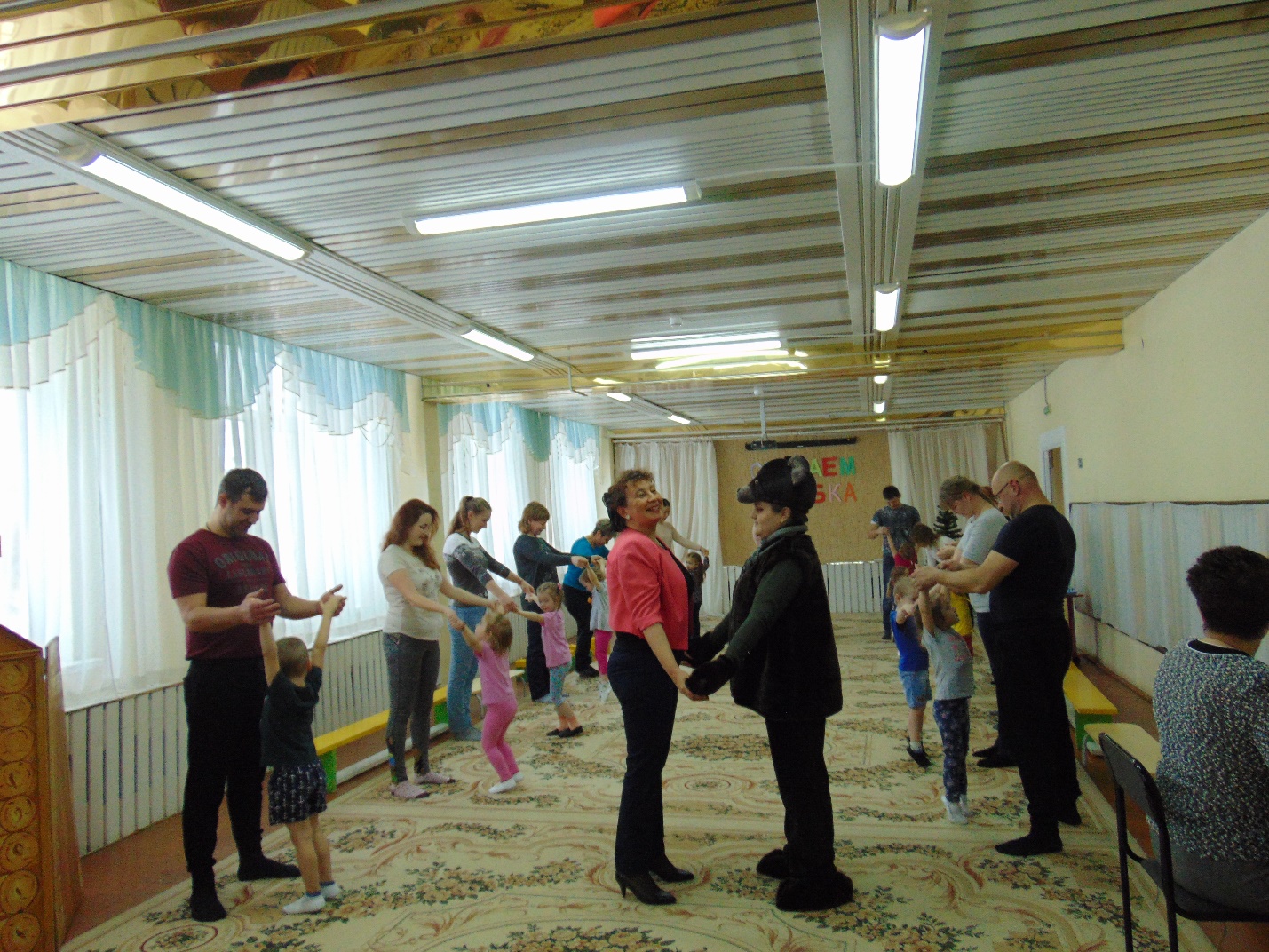 Ведущий: Вместе дружно вдвоём, мы на лодке поплывём. У нас гибкая спина, ровная, красивая.«Лодочка» (сидя на полу) Взрослый сидит на полу, вытянув ноги вперёд. Ребёнок сидит на его ногах (ближе к туловищу) к нему лицом. Мама и ребёнок держат друг друга за предплечья и поочерёдно наклоняются назад, ложась на спину (ребёнок на ноги взрослого, а взрослый на пол).Ведущий: Очень весело у нас,                   Ручки как ножки работают сейчас.«Тачка» Ребёнок ставит прямые руки на пол. Взрослый берёт за щиколотки его ноги, приподнимает. Ребёнок переставляя руки, передвигается (как бы шагает руками). Проходят 1 круг.«Карусель» Родитель держит ребёнка на вытянутых руках и кружит.Еле-еле, еле-еле закружились каруселиА потом, потом, потом, всё бегом, бегом, бегомТише, тише не шумите, карусель остановитеРаз-два, раз-два вот и кончилась игра.Родитель: А мы дома любим выполнять упражнение «Обезьянка».Ведущий: Ну, давайте выполним.Ведущий: Как тебе мишка, хорошо стало, размялся?Медведь: Ох, спасибо за такие чудесные упражнения.Ведущий: Теперь сможешь показать, куда укатился колобок?Медведь: Колобок укатился дальше в лес, идите к лисе.Ведущий: Спасибо.Мы идём и спешим,Колобка найти хотим!А вот и большое бревно на путиСумеем его перейти (перешагивают)А вот и болото встретили на пути Его мы обойдёмС кочки на кочку ловко прыг-скок перейдём (прыгают).Выходит лиса (печальный вид) Здравствуйте!Ведущий: Что это ты, лиса такая печальная? Что случилось?Лиса: Я, наверно, простудилась. Ушки у меня болят, Оттого и грустный взгляд. Ведущий: Ребята! Как мы можем помочь лисе? Что мы делаем по утрам, чтобы быть здоровыми?Дети: Точечный массаж, зарядку.Ведущий: Лиса, мы тебе покажем массаж ушей, а ты за нами повторяй.«Оттягивание ушных мочек» захват кончиками большого и указательного пальцев обеих мочек ушей. С силой потянуть их вниз, а затем отпустить.  «Пирожки» верхняя и нижняя часть уха соединяются в середине уха.«Вафельные трубочки» берём ухо и стараемся его свернуть трубочкой.«Пельмени» пальчиками (1 и 2-ым) сжимаем край уха.«Гвоздики» (указательным или средним пальцем нажимаем на внутренний центр уха.«Музыкальные тарелочки» наши ручки превращаются в музыкальные тарелочки. Ладонями с силой закрывают уши, а потом убирают руки.«Покажи уши Чебурашки» берём уши и  с силой их вытягиваем, тянем-растягиваем ухо.«Яблочко катается по тарелочки» указательным пальцем ведём по краю уха, как по кругу сначала по часовой стрелке, потом против часовой стрелки 5 раз.Берём всю ладонь и выполняем круговые движения по часовой и против часовой стрелки поглаживая всё ухо. Лиса: Ой, а мне ведь помогло. Как хорошо.Ведущий: Ушки у всех стали красные,                   Значит упражнения выполняли не напрасно мы!   Лиса, ты, наверно, видела колобка? Бабушка переживает, беспокоится.Лиса: Видела я вашего колобка. Он у меня в домике сидит. Сейчас. (уходит в домик) Выносит колобка. Забирайте, какое счастье, я здорова!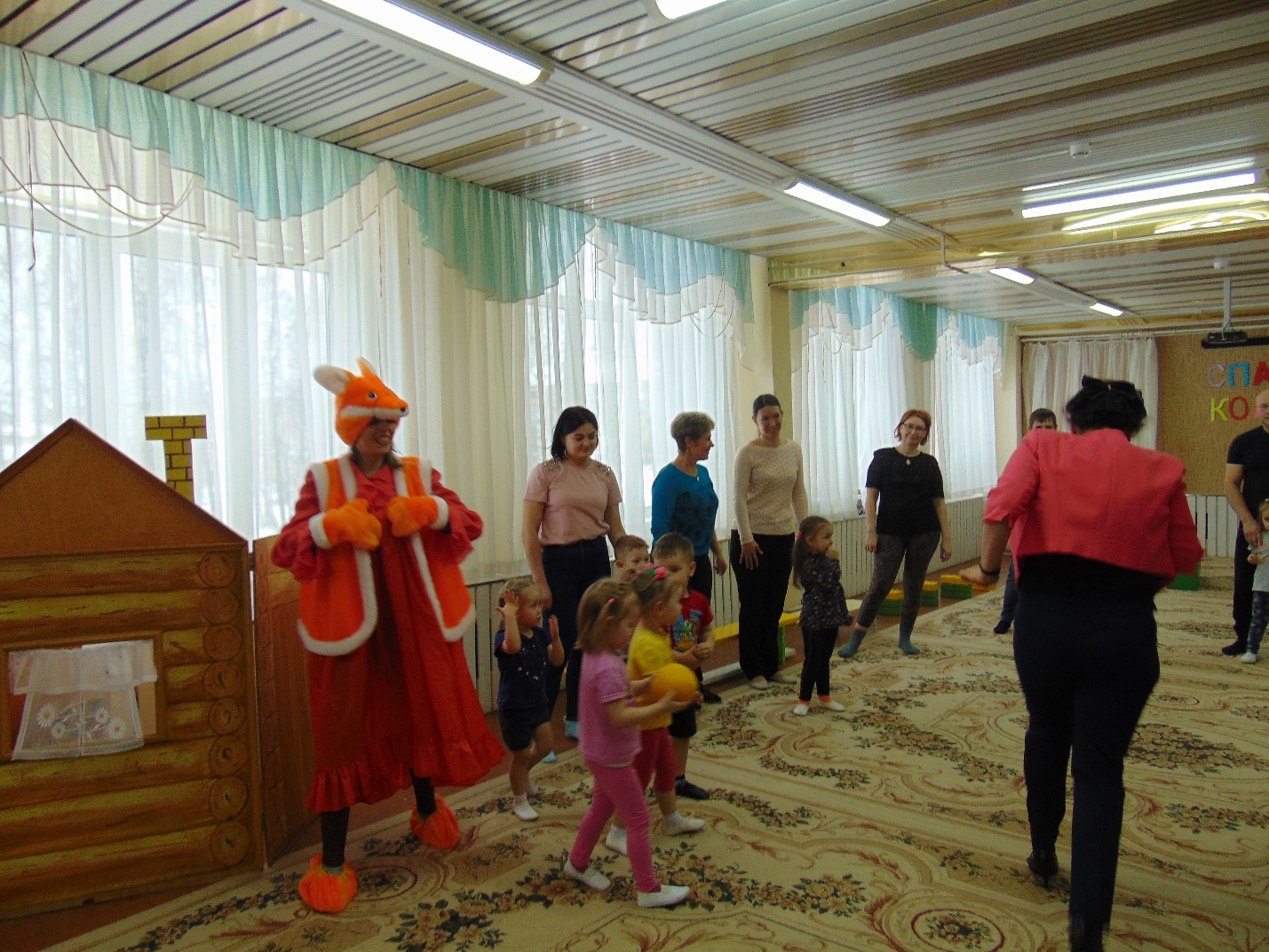 Ведущий: (берёт в руки телефон, набирает номер) Бабушка, мы нашли твоего колобка.Заходит в зал радостная бабушка: Вот спасибо вам ребятишки!Пока вы колобка искали, я для вас пирог испекла!Ведущий: Бабушка, ты наверно устала нас ждать, давай-ка будем с нами танцевать.Музыкальная разминка (грамзапись)Ведущий: Мы рады встрече с вами,Но вот пришла пораСказать всем: «До свиданья»И пожелать добраМы рады, что на лицахУлыбки расцвелиЖелаем всем здоровья, удачи и любви.Ведущий:Ребята, вам понравилось сегодня заниматься спортом? А с кем из зверей вам понравилось болеешь всего заниматься вы можете сами выбрать. Посмотрите какие замечательные картинки, только они не цветные, вы дома вместе с мамами их оживите и у нас получится замечательный альбом, выбирайте себе картинку.А вас уважаемые родители, мы попросим заполнить дома анкеты, что оказалось сегодня полезнее и интереснее всего, чем вы можете поделиться с нами в следующий раз, какие темы по оздоровлению детей вас до сих пор волнуют. 